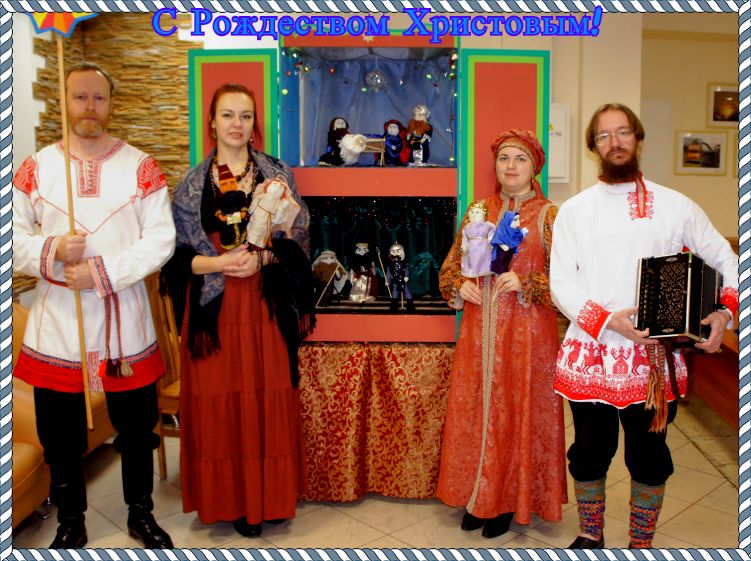 Бирюкова Любовь Александровна, педагог дополнительного образования первой категории музея «Истории Ижорской земли и города Колпино»ГБУДО ДТДиМ Колпинского района СПб, Музейная педагогика как способ социальной адаптации.Аннотация: Доклад освещает особенности музейной педагогики как метода адаптации и социализации детей в образовательных учреждениях.  Ключевые слова: музей, музейная педагогика, адаптация, традиционная культура, фольклор, праздник, игры и молодецкие забавы, социализация.                                                                           Мы ищем предпосылок будущей культуры России                                                                         в ее настоящем, стараясь уяснить его в свете прошлого.                                                                                                                                            Г.ФедотовВ условиях современного мира, когда разрушается духовное единство общества, размываются ценностные ориентиры молодежи, происходит девальвация ценностей старшего поколения, а также деформация традиционных моральных норм и нравственных установок, задача духовно-нравственного и гражданско-патриотического воспитания подрастающего поколения имеет чрезвычайную значимость и осмысливается как одна из приоритетных. В этом уверен президент России В. Путин: «У нас нет никакой и не может быть никакой другой объединяющей идеи, кроме патриотизма… Это и есть наша национальная идея». Об этом свидетельствуют и документы, принятые в последнее десятилетие и определяющие государственную национальную политику Российской Федерации в области культуры и образования. Стратегия государственной национальной политики Российской Федерации на период до 2025 года, утвержденная указом Президента РФ от 19 декабря 2012 г. N 1666, одной из главных целей заявляет «сохранение и развитие культур и языков народов Российской Федерации, укрепление их духовной общности». «Приоритетной задачей Российской Федерации в сфере воспитания детей,– говорится в «Стратегии развития воспитания в Российской Федерации на период до 2025 года», утвержденной распоряжением Правительства Российской Федерации от 29 мая 2015 г.№ 996 – р, - является развитие  высоконравственной личности, разделяющей российские традиционные ценности, обладающей актуальными знаниями и умениями, способный реализовать  свой потенциал в условиях современного общества, готовой к мирному созиданию и защите Родины».      «Патриотизм начинается с культурной идентичности» (профессор  Набок Игорь Леонтьевич). Но культурной  и гражданской  идентичности невозможно «научить» во взрослом возрасте (как вступление в пионерию, комсомол, РДШ),  их нужно взращивать с раннего возраста.
     Воспитание культурной и гражданской идентичности должно проходить постепенно, в несколько  этапов, увеличивая радиус охвата:  С рождения до 8-9 лет в ребенке нужно воспитывать этнокультурную идентичность, которую он впитывает через колыбельные, пестушки, песни, игры, костюм .  В этот период ребенок социализируется через мать и семью («материнская школа» по Я.Коменскому).       Семейное воспитание должно быть продолжено в школе, период обучения до 12 лет Ян Амос Коменский называл «школой родного языка». В этот период обучения в школьной предметной области должны появляться предметы, приобщающие детей к родной словесности, истории и культуре родной земли, родного края (региональный компонент), и только после этого нужно взращивать «общероссийскую идентичность».        Процесс социализации, воспитание идентичности может проходить только в социуме, так как «ребенок становится человеком в человеческой общности». (профессор Виктор Иванович Слободчиков).           Действие и жизнь  «со-обща»  были всегда присущи русскому человеку, поэтому народная педагогика и народная культура Русского  Севера  были нацелены на создание общности, так как в одиночку в наших условиях не выжить.           «Традиционная русская культура складывалась как земледельческая, для выживания в суровых условиях требовалось проявление терпения, взаимовыручки и поддержки в совместной трудовой деятельности.  Так определенный тип культуры и соответствующие этому типу задачи воспитания, обусловливали закрепление определенной системы ценностей и форм поведения, которые воспроизводились членами общины в трудовой деятельности и общении. Традиционные ценности, выработанные на христианской основе, такие как: любовь, красота, добро, вера, родная земля, верность заветам отцов, семья, забота, защита, взаимопомощь, труд, сотворчество, передавались подрастающему поколению в естественно-исторической межпоколенной со-бытийной общности» ( по Н.В.Ереминой).   Сегодня общество атомизируется, каждый зациклен на себе, история мыслится линейно, а традиционная культура циклична. В традиционной культуре  каждый человек был связан со своим родом, ответственен перед предками, которые идут впереди и прокладывают путь, и потомками, которые идут следом. Цель взрослых – «предстояние» перед детьми, ответственность за пример подрастающему поколению, передачу опыта, накопленного поколениями. Этнокультурная традиция – это «укоренение» ребенка в истории своей семьи, рода, общины, народа, истории и культуре своей Родины (противопоставление космополитизму), подготовка его к «самостоянию» (по А.С.Пушкину).        «Со - бытийная общность» - это способ формирования национальной идентичности. Поэтому укрепление национального достоинства и авторитета России в современном мире невозможно без сохранения и трансляции отечественной культурной самобытности.          Этапы социализации, вхождения в культуру были постепенными. Первая степень социализации ребенка происходит через мать, которая еще в утробе начинает разговаривать с младенцем, а затем после его рождения становится каналом передачи посредством языка народной мудрости и фольклора через колыбельные, песни, пестушки и другие жанры устного  народного творчества.    Второй уровень социализации – семья, передающая ребенку традиции воспитания, сформированные поколениями, нормы и законы совместного жития. Исторически их ребенок закреплял в общине.         В наше время, когда эти две ступени социализации (родители, семья) не передают ни кладези народной мудрости,  народных традиций, компенсировать утрату традиционного воспитания может общность единомышленников. В нашем случае – дополнительное образование в виде студий и кружков народного творчества, фольклорных ансамблей.           Община (как и общность единомышленников) обеспечивала ребенкуобщение посредством родного языка;совместную деятельность; встречу с носителями традиции, передачи опыта по вертикали – от старших (отец, учитель, мастер) к младшим (сын, подмастерье, ученик) – и по горизотали  - от сверстников.      Одной из наилучших форм передачи накопленного опыта, закрепления полученных знаний служит народный праздник. Что же такое праздник и в чем отличие народного праздника от ныне существующих в современном гражданском календаре?Праздник —  отрезок времени, выделенный в календаре в честь чего-либо или кого-либо, имеющий сакральное (небытовое, мифическое) значение и связанный с культурной или религиозной традицией.           Слово также употребляется в иных, схожих по смыслу, значениях:официальный день отдыха, установленный в связи с календарным событием, противоположность будням;массовые развлекательные мероприятия, весёлое препровождение свободного времени;день какого-либо радостного события;общее состояние душевного подъёма (обычно в словосочетаниях: «праздник жизни» и т. п.).Этимологически восходит к слову «порожний» - т.е «пустой» - это пустое времяпровождение, не занятое работой.            В Толковом  словаре В.Даля  читаем:  Праздничный день или праздник  -  вообще, день, посвященный отдыху, не деловой, не работный, противопол. будень; день, празднуемый, по уставу церкви, или же по случаю и в память события гражданского, государственого, или по местному обычаю, по случаю, относящемуся до местностн, до лица.-Праздники Господни, Господские, установленные в честь Господа.  - - -Праздник царский, рожденье, именины государя, память коронованья и пр. -Праздник семейный, домашний.Праздновать что или чему, совершать празднество, отправлять праздник: покидать работу и отдыхать, по обычаю, в день памяти кого или чего;
- провожать такой день торжественно, с житейскими обрядами;
- совершать обряды церковные, во славу или в память событий церкви. (Мастеровые празднуют только церковные праздники, а в гражданские работают).      Особенность традиционных праздников в том, что их было много,  все они были взаимосвязаны и вписаны в особый народный календарь, в котором, что ни — так праздник. «У Бога, что день, то и праздник» (пословица). Выделяются праздники Великие и малые, двунадесятые, дни поминовения усопших, все остальные посвящены православным святым. Причем каждый день насыщен смыслом, связан с земледелием и природными явлениями, наполнен определенными традициями и обрядами.В XIX веке, когда учёные начали изучать русский земледельческий календарь, он представлял собой органичный сплав народных и православных традиций. Стройная череда православных праздников, трудовых будней, обрядов, обычаев и примет, замкнутая в годовом круге, - вот что такое народный календарь. Это неписаный дневник исторической и культурной памяти, дневник народной жизни.Русские праздники и обряды представляют богатейший материал для изучения того, как именно во время народных гуляний, совместного пения, хороводов, игр выражались общие эмоции людей, поколениями обеспечивалась передача национальных традиций. «Хорош праздник после трудов праведных» (пословица).     Праздники, сменяющие будни, задавали определенный жизненный ритм, к большим праздникам приуготовлял пост - дни очищения и воздержания. Как отмечали ещё Э. Дюркгейм и М. Элиаде, праздник — это период непосредственного контакта сакральной и мирской сторон существования человека, которые практически не соприкасаются в повседневной жизни. Календарная природа праздника согласует ритмы жизни человека и ритмы вселенной, помогает сделать выбор в пользу порядка, смысла, жизни и против хаоса и смерти («утверждение жизни» по Х. Коксу). Праздник связан с идеей существования некоего совершенного бытия, принципиально отличающегося от приземлённых будней. «День свят – все дела спят» (пословица).    «Всякая душа празднику рада» (пословица).      Одна из функций праздника -  отдохновение, раскрепощение, снятие накопленного напряжения.       Именно праздники и обряды в нашей культуре осуществляли специфическую функцию - предварительной, так сказать, профилактической эмоциональной "разрядки", по возможности разгружая человека от эмоций до того момента, когда наступит переполнение психики и полетят все предохранительные механизмы.      С беспощадной очевидностью современному человеку предстает истина, которую утверждают все великие религии мира - нет более жалкого и безнадежного рабства, чем рабство у собственных потребностей. Современный человек - каторжник своего собственного будущего. Непрерывно и "ударно", как говорили в 30-е годы, без выходных и отпусков, он работает на реализацию своих целей и планов, которых у него громадное количество. В сером потоке неотличимых друг от друга дней он трудится как муравей и в нем накапливается безысходная, застарелая, неизлечимая усталость.Осознав усталость, он набрасывается на развлечения. Он стремится до отказа заполнить ими свои выходные и отпускные дни. При этом "общий для всех момент заключается в той поспешности, с которой человек стремится получить по возможности большее количество переживаний в это ограниченное время, так чтобы полностью измученным добраться с праздника домой, чтобы вернуться в понедельник на работу уже совершенно вымотанным, чтобы затем нужно было отдыхать от проведенного отдыха. То, что должно давать отдых, разрядку от напряжения, само становится напряжением... Это удивительное превращение - превращение нашего отдыха в нечто такое, от чего, в свою очередь, необходимо отдыхать, - указывает на то, что во всей структуре нашей жизни кроется какая-то глубокая ошибка, которая толкает нас вперед, ко все новым напряжениям и не позволяет по-настоящему глубоко расслабиться".Как видим, проблема поставлена очень четко и убедительно. И.Больнов дает ответ: для того, чтобы снять напряженность, нужно остановить время. Однако остановить его можно только тогда, когда оно движется циклически, периодически проходя одни и те же фиксированные точки. Этими точками являются праздники - они-то обладают свойством рассекать, структурировать и останавливать время. Устойчивыми ритуалами, по мнению И.Больнова, закреплена упорядоченность времени. А.Сент-Экзюпери говорит, что "обряды существуют во времени точно так же, как родина - в пространстве", т. е. по обрядам человек "узнает", "отличает" определенные циклы во времени, к которым он как-то относится, испытывает какие-то чувства.Обряд создает праздник, а праздник останавливает время и высвобождает человека из подчинения ему, позволяет человеку "выпрыгнуть" из бесконечной гонки за своим будущим. И только при этом условии возможна эмоциональная встряска и разгрузка, снятие напряженности. Но вся трудность заключается в том, что, хотя обряд и может создать человеку праздник, создать сам обряд невозможно по усмотрению и для определенной цели: для того чтобы набрать силу, обряду нужны столетия.Мы же лишились своих древних праздников и традиций, в советский период у нас забрали самое дорогое — смыслы, попытались дать нам новые, но они не прижились, а обрядовая сторона советских праздников была так слаба, сто от нее осталось, пожалуй, только застолье с традиционным оливье и, как не прискорбно об этом говорить, пьянством.        До того, как время "распрямилось", человек жил в естественном  циклическом времени природы - зима, весна, лето, осень; сев, жатва, молотьба. И тогда год был буквально весь расписан, расшит, изукрашен праздниками. А каждый праздник был совершенно непохож в своей оригинальности: Святки, Масленица, Троицкий семик с завиванием березок, встречи и проводы весны, осеннее варение пива и свадебные гуляния. Все это приходило в свое время и возвращало человека самому себе, снимая с него на данный момент бремя всех забот и мысли о повседневных делах, давая выход и даже повелительно требуя выхода для эмоций, чувств. Традиционные праздники имели характерные черты:        1.Праздник был делом общим, поэтому его главная функция — социализация, консолидация людей («В такой день –праздник годовой – у Бога все равны» пословица), передача опыта из поколения в поколение. В празднике общечеловеческие ценности передавались самым естественным способом. Форма традиционного праздника органична для детского восприятия. Народный праздник никогда не использовал концертной формы, в нем не было зрителей, все были активными участниками, выполняя разные роли, причем они могли меняться, что позволяло каждому участнику быть и в активе и пассиве, прочувствовать на себе особенности каждой роли. Это воспитывало в детях терпение, готовность выполнять любую деятельность, необходимую для общей пользы, ощущать свою значимость в общем деле.2. В наше время праздник — это способ формирования национальной идентичности. По своей структуре он сочетает в себе разные жанры фольклора, хороводы,  игры, молодецкие забавы, праздничную трапезу.3. Исторически праздник нес и своеобразные образовательные функции. Праздник — это повод и место встречи не только с односельчанами. Здесь можно было встретить и ярмарочного торговца из другого города и перехожего богомольца, которые несли с собой новости своей местности, свой фольклор, даже знания о других странах и исторических событиях.   4.Праздник давал передышку в тяжелом труде крестьянина и ремесленника, своеобразную психологическую разрядку, а совместное времяпровождение создавала атмосферу равенства и снимало социальную напряженность. 5. Немаловажно и то, что праздники, с их весельем, плясками, песнями, кулачными боями, общением молодежи, позволяли людям продемонстрировать свои творческие возможности, таланты и способности, утвердить свой статус в обществе, заслужить уважение других членов общины, передать свое умение более молодым.6. Еще одна важная сторона празднеств — забота о продолжении рода. Праздник давал возможность знакомства не только молодым представителям одной общины, но и с жителями окрестных деревень. Причем это проходило в радостной и естественной обстановке.   Праздник с его играми, хороводами, вечерами давал возможность молодым друг друга увидеть, заприметить, почувствовать родственность на уровне прикосновений.Таким образом, праздник перетекал из храма на улицу, захватывая все большее пространство, так как главная черта праздника – он всегда дело общее, поэтому всегда требовал к себе особого отношения, уважения, подготовки:-  изменение внешнего состояния: уборка, праздничные костюмы, праздничная трапеза («Умеем прешерститься: в будень изнанкой, в праздник- лицом» пословица);- изменение внутреннего состояния: приготовление постом, радость, всепрощение, примирение со всеми;- праздное времяпровождение, запрет на работу.- всеобщее участие (старики должны были приобщаться к празднику своим наблюдением за молодыми, они становились мерилом соблюдения традиций, своеобразными судьями, совестью общины);- праздник обеспечивал передачу традиций по вертикали (от старших к младшим) и по горизонтали (от сверстников).- а самое главное – праздник вводил людей в ритм вечности, связывал поколения между собой, «укоренял» молодежь в своей родной культуре, передавая ей ценностно-смысловые доминанты.В настоящее время эта преемственность прервалась, советским бабушкам нечего передавать своим внукам. Поэтому в наше время традиция идет уже не от деревни, где она почти исчезла, а из города, из центров этнографического и фольклорного образования, которые готовят новые педагогические кадры для системы дополнительного образования и учреждений культуры. Здесь важно, чтобы сами педагоги были носителями фольклора, народной традиции, чтобы эта традиция не превращалась в «лубок». Ведь главное в ней – глубина, которую можно постичь, приобрести через «проживание», присвоение тех ценностей и смыслов, которыми так богата наша культура и традиционный праздник как сгусток, наиболее яркое ее проявление. Поэтому на базе музея «Истории Ижорской земли и города Колпино» были созданы туристско-краеведческие программы для дошкольников и школьников, частью которых стала народная культура, фольклор, этнография, активно используются методы этнопедагогики, такие как: игры, забавы, устное народное творчество. Подведением итогов каждого сезона является Народный праздник.Задачей педагогов, которые занимаются приобщением детей к этнокультурным традициям, является осмысление педагогической деятельности как воспроизведения традиционных ценностей и смыслов в общении и деятельности со-бытийного сообщества с использованием форм и средств традиционной народной культуры. А лучшей формой передачи этих смыслов является праздник.  Он укореняет человека в своей культуре, а не растит космополита, которому ничего не ценно и не дорого. Патриотизм вырастает из этнокультуры, любви к своей земле, ее обрядам и традициям. Важно, чтобы подрастающее поколение ощущало себя «со-частью» родной культуры, хранило  и продолжало то духовное богатство, которое заповедано нам нашими предшественниками.      В этом есть реализация целей, поставленных в Стратегии образования и Концепции воспитания целей и задач – «…развитие  высоконравственной личности, разделяющей российские традиционные ценности, обладающей актуальными знаниями и умениями, способный реализовать  свой потенциал в условиях современного общества, готовой к мирному созиданию и защите Родины».Список литературыВиноградов Г.С. Народная педагогика. — Иркутск, 1926.Даль В. И. Толковый словарь живого великорусского  языка [Электронный ресурс] / В. Даль. – Вологда : ВОУНБ, 2012. – Режим доступа : http://www.booksite.ru/fulltext/dal/dall/index.htmИгрушка в культуре России. Детский народный календарь. - Сергиев Посад: Издательство ООО «Цветографика», 2015. – 176 с.Калинский Г.И. Церковно-народный месяцеслов на Руси. — М., 1990.Касьянова К. О русском национальном характере. – М.: Институт национальной модели экономики, 1994 - 267с. ISBN 5-900520-01-3Некрылова А. Круглый год: Русский земледельческий календарь. — М., 1991.Некрылова А. Русские народные городские праздники, увеселения и зрелища. Конец XVIII нач. XIX вв. — Л., 1988.Покровский Е.А. Детские игры, преимущественно русские. — СПб.,1994.Традиционные праздники в образовательных учреждениях: Методическое пособие/ Е.И.Якубовская, Н.В.Еремина, Г.В.Емельянова и др;Под общей редакцией Е.И.Якубовской. – СПб.:Литография, 2015.-288 с: ил.Шангина И.И. Русский праздник: Праздники и обряды народного земледельческого календаря: Иллюстрированная энциклопедия. — СПб., 2001.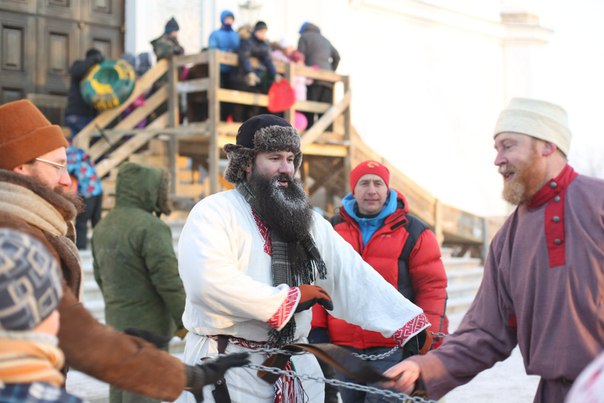 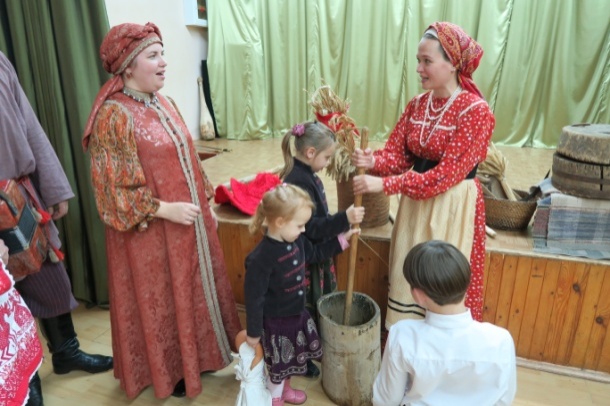 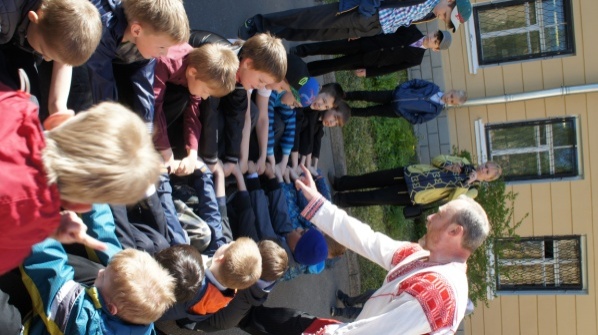 